В рамках проекта «Народный бюджет» в 2020 году по направлению «Культура» на базе клуба п. Шудаяг рассматривалось несколько инициатив.
В результате очного и заочного голосования наибольшую поддержку получила инициатива родителей юных танцоров ансамбля бального танца «ZveZda»  «Ремонт хореографического класса клуба пгт Шудаяг».

К сожалению, из-за ограничительных мер, связанных с коронавирусной инфекцией, собрание граждан в 2020 году провести не удалось и рассмотрение данной инициативы было перенесено на 2021 год.

26 марта 2021 года в клубе п.Шудаяг прошло собрание граждан, на котором состоялось обсуждение инициативы «Ремонт хореографического класса»
Инициатива получила поддержку жителей.

Теперь народной инициативе предстоит пройти 2 уровня отбора (муниципальный и республиканский, чтобы получить необходимое финансирование на ремонт класса).

Жители Шудаяга также выразили своё намерение участвовать в реализации «Ремонта хореографического класса» в виде посильного софинансирования (условия прохождения инициативы по проекту «Народный бюджет»). Данное решение участники собрания закрепили в соответствующем реестре.


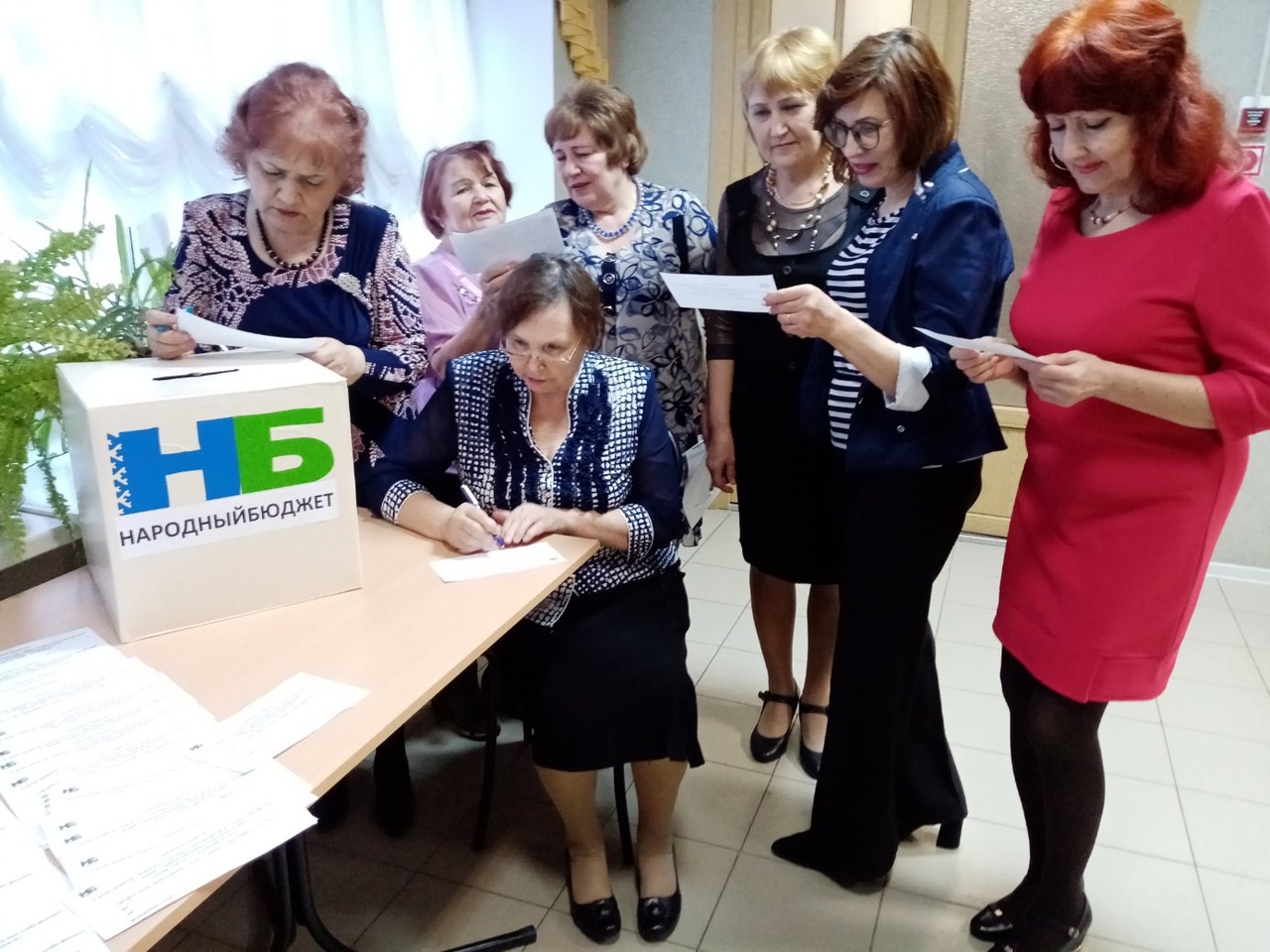 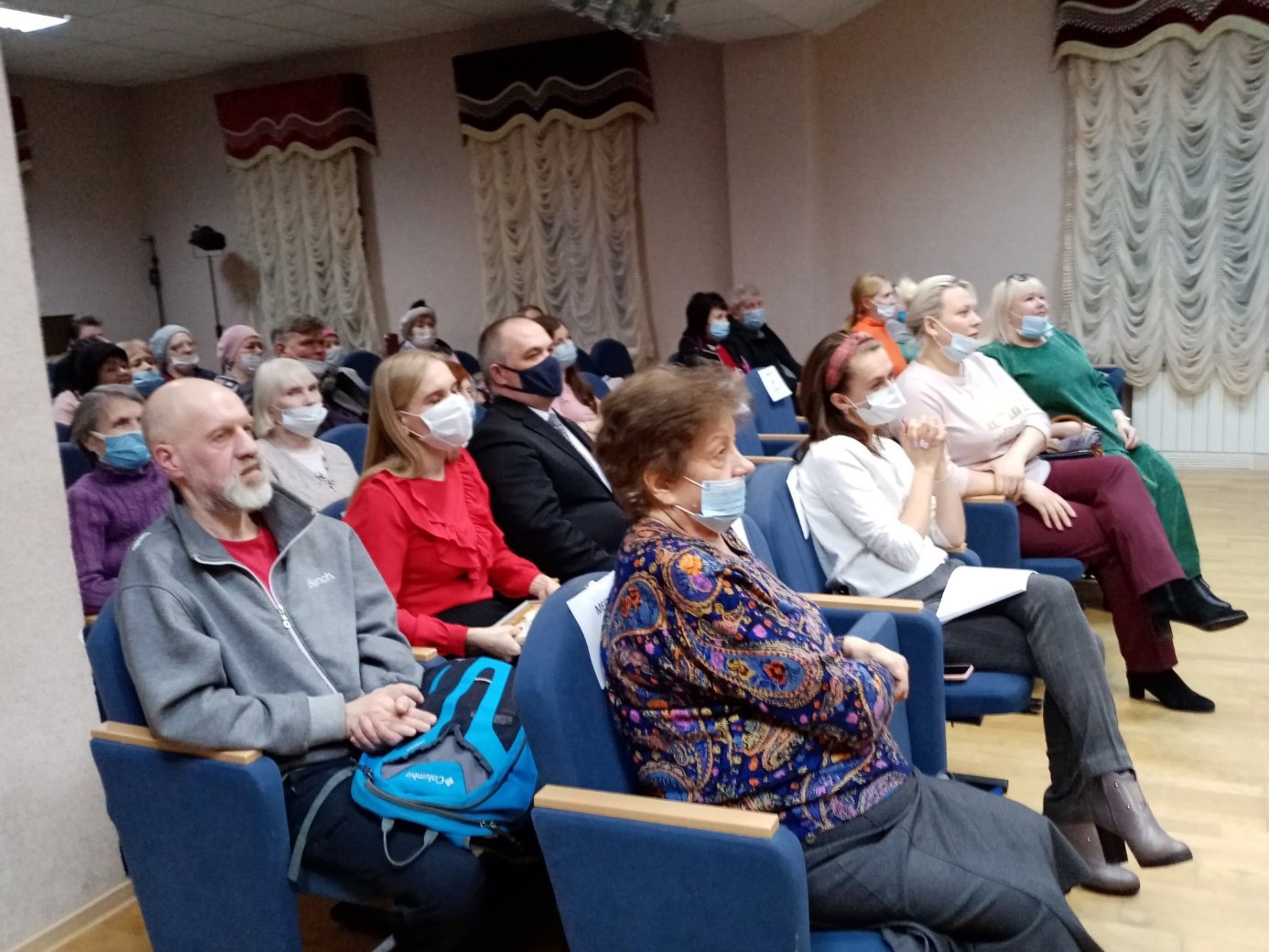 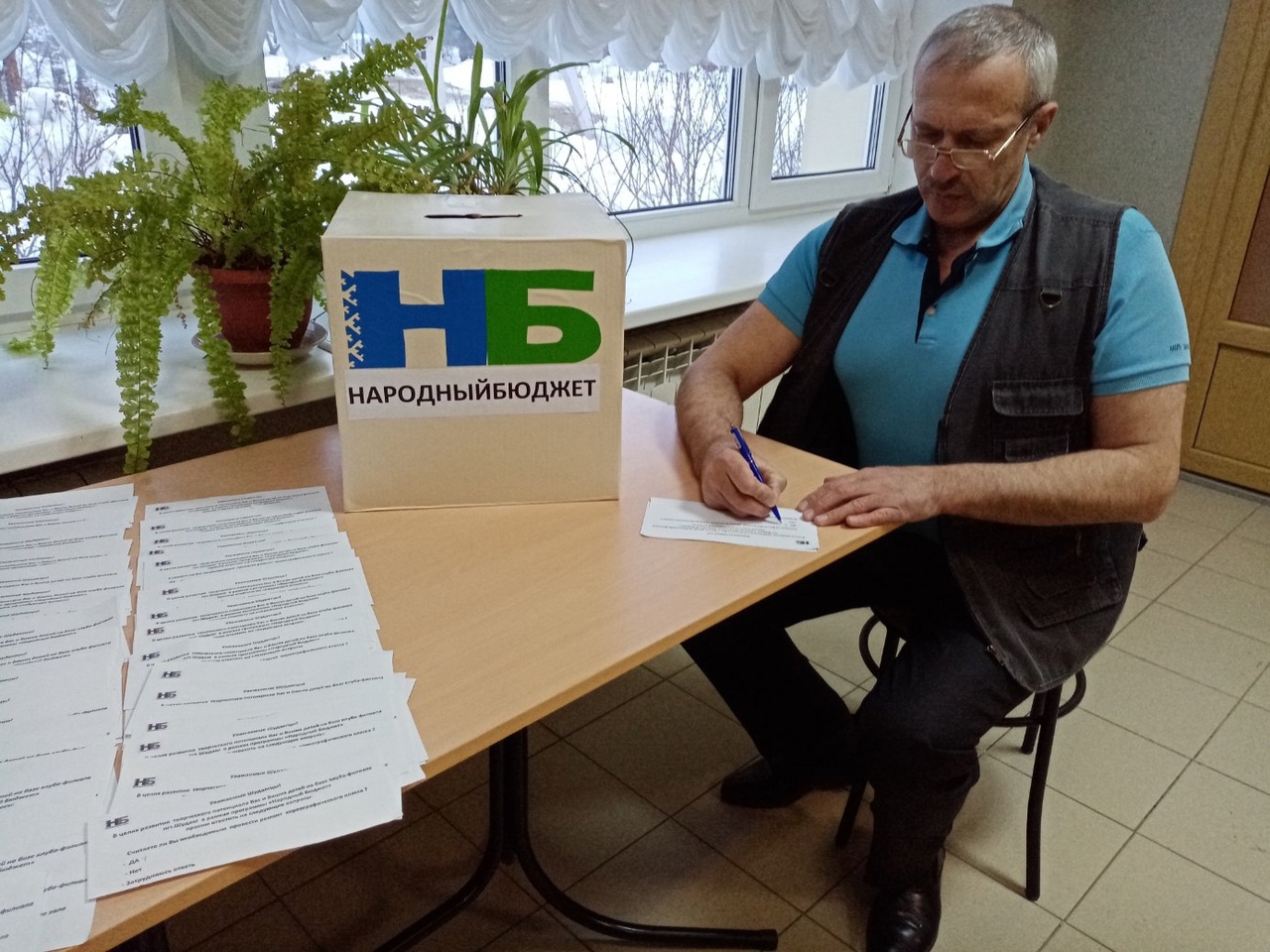 